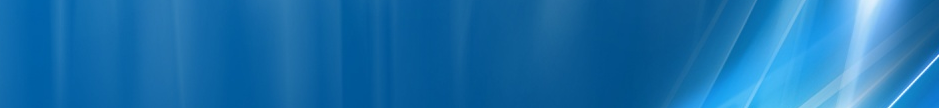 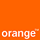 Orange Shop situat pe trotuarul din dreapta (atunci când vii dinspre Cora), lânga un VDF Store. Este vorba de un site ceva mai recent, lansat undeva prin 2007 probabil…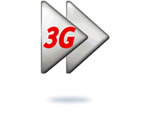 Era oficial echipat cu un singur M5M, si nu are sigur 1800MHz „ascuns₺ - pentru ca am verificat si în comunicatie…BCCHLACCIDTRXDiverse85140174512No FH|  85 / 87RAM -96 dBmWCDMA   510LAC  1010CID 17451Intracells 17CID lung  1066027RNC id 16BA_List 65 / 68 / 73 / 75 / 78 / 83 / 88 / 122 / 123Test 7EA   |  2Ter 0RAR2Not BarredT321260BSIC 1MTMS-TXPWR-MAX-CCH5     |33 dBmPRP5DSF18BABS-AG-BLKS-RES3CNCCCH configuration0     |Not CombinedRAI141RAC7CRH8